GUIA DE TRABAJO ARTES VISUALESNOMBRE: __________________________________________________FECHA: ___________________________ CURSO: QUINTO BASICO¿QUÉ VAMOS APRENDER?I.- ¡COMENZAMOS LA CLASE!¡A TRABAJAR!Utiliza los colores primarios y secundarios, elige libremente un objeto o imágenes de su interés, dibújalo y luego pintar utilizando temperas o lápices de colores, en un block.REFLEXION:1.- ¿Cuáles son los colores primarios y secundarios?______________________________________________________________________________________________________________________________________________________________________________2.- ¿Cuál es el propósito de los colores?______________________________________________________________________________________________________________________________________________________________________________3.- ¿Qué color te gusta más?_________________________4. - ¿Qué te transmite?_____________________________________________________OBJETIVOCONTENIDOOA2Aplicar y combinar elementos del lenguaje visual (incluidos los de niveles anteriores) en trabajos de arte y diseño con diferentes propósitos expresivos y creativos:  color (complementario)  formas (abiertas y cerradas)  luz y sombra Colores primarios y secundarios.OBJETIVO DE LA SEMANAHABILIDADES (HABILIDAD)Demostrar colores primarios y secundarios dibujando objetos o imágenes.Demostrar; Probar algo.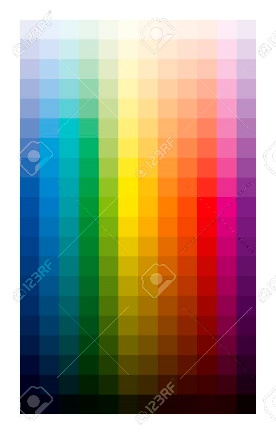 COLORES PRIMARIOS Y SECUNDARIOS¿Te has fijado cuántos colores hay a nuestro alrededor? Y de cada uno de ellos, ¿Has notado cuántos tonos existen? El color tiene la facultad de producirnos muchas sensaciones, sentimientos, diferentes estados de ánimo, nos transmite mensajes, nos expresa valores, situaciones y sin embargo… no existe más allá de nuestra percepción visual.ENTONCES, ¿CUÁLES SON LOS COLORES PRIMARIOS Y SECUNDARIOS?El primer grupo de primarios:Amarillo, rojo y azul. Mezclando pigmentos de estos colores se obtienen todos los demás colores.Colores secundariosComo habíamos dicho, los colores secundarios son obtenidos al mezclar en la misma proporción 2 colores primarios. Entonces:Si mezclamos azul y rojo en la misma proporción, obtendremos violeta (o lila).Si mezclamos azul y amarillo en la misma proporción, obtendremos verde.Si mezclamos rojo y amarillo en la misma proporción, obtendremos naranja.                                                                                         